              REQUERIMENTO Nº            ASSUNTO: Solicita a Companhia Paulista de Força e Luz (CPFL), que realize a substituição de localização de poste instalado na Rua Ângelo Minosi nº520, Pq. San Francisco:Sr. Presidente:		    CONSIDERANDO, que o poste de energia, está atrapalhando a entrada da garagem do munícipe.                   	    CONSIDERANDO, que o referido poste fica exatamente em frente à garagem da residência, bloqueando parcialmente a entrada para carros, o que dificulta a manobra e, em um eventual acidente, poderia danificar a estrutura da instalação elétrica.REQUEIRO, na forma regimental, após a aprovação do Nobre Plenário, que se oficie à Companhia Paulista de Força e Luz – CPFL para que realize a substituição de localização de poste instalado na Rua Ângelo Minosi, n° 520, na Pq. San Francisco.Sala das Sessões, 13 de novembro 2018.DEBORAH CASSIA OLIVEIRAVereadora – PPS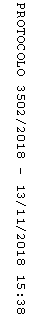 